ICS 103, Term 093Computer Programming in CHW# 4 SolutionDue date: Wednesday, August 18, 2010You are required to write a C program to do the following:Ask the user to enter an input file name and read it.Count the number of occurrences of each of the alphabetic characters in the input file i.e. ‘a’ to ‘z’ regardless whether the character is small letter or capital.Print the characters in descending order of their occurrence along with their number of occurrences printing only characters with non-zero count.A sample execution of the program is shown below:#include <stdio.h>			#include <stdlib.h> #define SIZE 26void sort(int CC[], char C[], int size);int main(void){  FILE *inf;    char infname[40], ch;    int CC[SIZE]={0}, i;  char C[SIZE];  printf("Enter the input file name: ");  gets(infname);    inf = fopen( infname, "r");  if (inf == NULL){     printf("Cannot open %s for reading \n", infname);     system("pause");     exit(1);  }      while ( fscanf(inf,"%c",&ch) != EOF ) {                 if ((ch>='a' && ch<='z')||(ch>='A' && ch<='Z')){           ch = ch | 32; // convert chararcters to lower case           C[(int)ch-97]=ch;                       CC[(int)ch-97]++;        }  }   sort(CC, C, SIZE);  for (i=0; i<SIZE;i++)      if (CC[i] !=0)         printf("%c: %d\n",C[i], CC[i]);  system("pause");  return 0;}void sort(int CC[], char C[], int size){   int k,j,minpos,temp;   char ctemp;   for (k=0; k < size - 1; k++)	 {        minpos = k;         for(j = k+1; j < size; j++){ 	          if(CC[j] > CC[minpos])		           minpos = j;        }         temp = CC[minpos];  ctemp = C[minpos];        CC[minpos] = CC[k]; C[minpos] = C[k];         CC[k] = temp;       C[k] = ctemp;   } } Write a C program that displays the following menu:Read ArrayPrint ArrayReverse a rowReverse a columnExit Assume that the entered array will be a two dimensional array of integers and that the maximum number of rows and columns in the array is 15. Implement each of the menu options 1 to 4 as separate functions. Print the array after reversing a row or reversing a column.  The menu should continue to be displayed as long as choice 5 is not selected. If a choice other than between 1 and 5 is entered, the statement “Invalid Choice” should be displayed.A sample execution of the program is shown below:#include <stdio.h>#include <stdlib.h>#define MAX 15void read_array (int a[][MAX], int nr, int nc);void print_array (int a[][MAX], int nr, int nc);void reverse_row (int a[][MAX], int nc, int r);void reverse_col (int a[][MAX], int nr, int c);void menu();int main (void){int a[MAX][MAX], nr, nc, i, j, r, c, ch;    do{       menu();       scanf("%d", &ch);       switch (ch){                     case 1:                   printf("Enter number of rows: ");                   scanf("%d",&nr);                       printf("Enter number of columns: ");                   scanf("%d",&nc);                     printf("Enter %d integers:\n",nr*nc);                   read_array (a, nr, nc);                   break;              case 2:                   print_array(a, nr, nc);                   break;              case 3:                   printf("Enter a row number: ");                   scanf("%d",&r);                    reverse_row(a, nc, r);                                       print_array(a, nr, nc);                    break;               case 4:                   printf("Enter a column number: ");                   scanf("%d",&c);                    reverse_col(a, nr, c);                                       print_array(a, nr, nc);                    break;               case 5: break;              default: printf("Invalid Choice \n");                }        } while (ch != 5);                 system ("pause");    return 0;}void menu(){     printf("Select a choice:\n");     printf("1. Read Array \n");     printf("2. Print Array \n");     printf("3. Reverse a row \n");     printf("4. Reverse a column \n");     printf("5. Exit \n");}     void read_array (int a[][MAX], int nr, int nc){     int i, j;     for(i=0; i<nr; i++)       for (j=0; j<nc; j++)          scanf("%d", &a[i][j]);}    void print_array (int a[][MAX], int nr, int nc){     int i, j;     for(i=0; i<nr; i++){       for (j=0; j<nc; j++)          printf("%3d", a[i][j]);       printf("\n");      }}void reverse_row (int a[][MAX], int nc, int r){     int i, t;     for(i=0; i<nc/2; i++){       t=a[r][i];       a[r][i]=a[r][nc-i-1];       a[r][nc-i-1]=t;     }}void reverse_col (int a[][MAX], int nr, int c){     int i, t;     for(i=0; i<nr/2; i++){       t=a[i][c];       a[i][c]=a[nr-i-1][c];       a[nr-i-1][c]=t;     }}Write a C program that asks the user to enter a string of characters, str1, and another string of characters, str2. Then the program replaces all occurrences of str2 in str1 by *. Assume that the maximum length of str1 and str2 is 80.A sample execution of the program is shown below: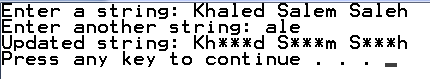 #include <stdio.h>#include <stdlib.h>#include <string.h>#define MAX 80int main (void){    char str1[MAX], str2[MAX], *index;    printf("Enter a string: ");    gets(str1);    printf("Enter another string: ");    gets(str2);            index=strstr(str1, str2);    while (index != NULL){       for (int i=0; i<strlen(str2); i++)           index[i]='*';       index=strstr(index+strlen(str2), str2);        }    printf("Updated string: ");       puts(str1);    system ("pause");    return 0;}Input file: hw4.txtHistogram Display: